Appendix C1: Exposure Investigation Fact SheetATSDR Exposure Investigation Fact Sheet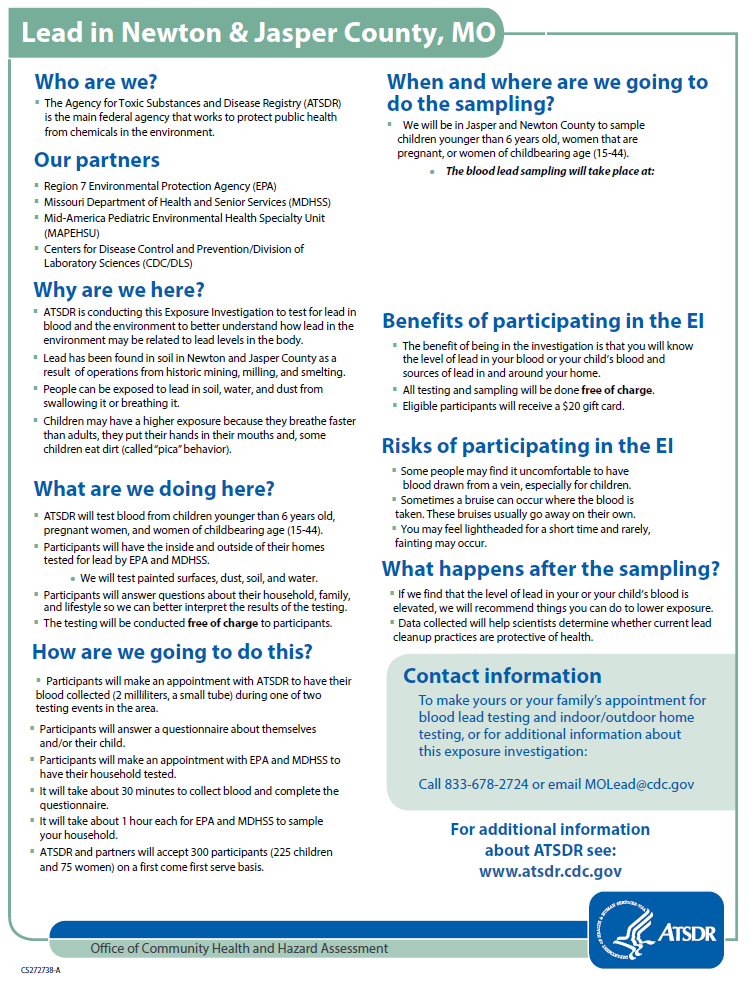 